Le temps : une ressource rare à partager 13 mai 2014, Ined, salle Sauvy9h00 - 9h15 : Accueil des participants
9h15 - 10h15 : Conférence inaugurale de Daniel Hamermesh (Royal Holloway Univ. of London, Univ. of Texas at Austin)Temps de travail et temps personnel10h15 - 11h05 : Cécile Brousse (Insee) : Evolution des temps sociaux en France depuis les années 1980Discutant : Michel Bozon11h05 - 11h20 : Pause
11h20 - 12h10 : Laurent Lesnard (Sciences Po, Crest), Jean-Yves Boulin (Univ. Paris Dauphine) : Les coûts sociaux du travail dominical Discutante : Dominique Goux (Crest)12h10 - 13h00: Ariane Pailhé (Ined), Anne Solaz (Ined), Arthur Souletie : Effets des 35 heures sur l’allocation du temps dans le ménage Discutant : Mathieu Bunel (LEDi, TEPP-CNRS, Univ. De Bourgogne)13h00 - 14h00 : Déjeuner libretemps et bien-être14h00 - 14h50 : Delphine Roy (Insee, Crest) : La contribution du travail domestique au bien-être matériel des ménages: une quantification à partir de l’enquête Emploi du Temps Discutant : Hippolyte d’Albis (PSE, Univ. Paris 1)14h50 - 15h40 : Hélène Couprie (Univ. Cergy), Gaëlle Ferrant (OCDE) : Comparaison de bien-être en termes d’utilisation du temps, économies d’échelle et échelles d’équivalence  Discutante : Olivia Ekert (Ined)15h40-16h00: PausePartage du temps entre conjoints16h00 - 16h50 : Catherine Sofer (PSE, Univ. Paris 1), Claire Thibout (Univ. Paris 1, Ined) : La division du travail selon le genre est-elle efficiente ? (1999 et 2010)	Discutante : Sophie Ponthieux (Insee)16h50 - 17h40 : Elena Stancanelli (PSE, CNRS, CES), Arthur van Soest (Tilburg Univ.): Loisir commun avant et après la retraite Discutant: Patrick Aubert (COR)17h40 : Verre de clôture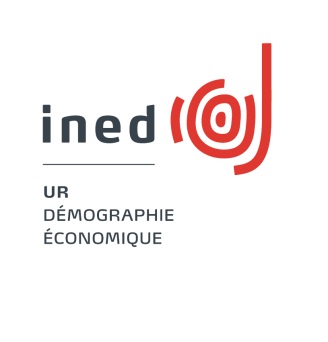 Journée d’études Unité de démographie économique de l’Ined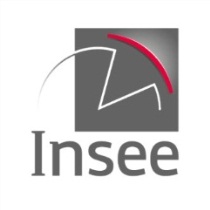 